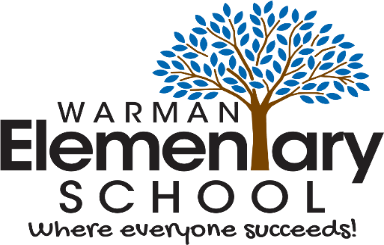 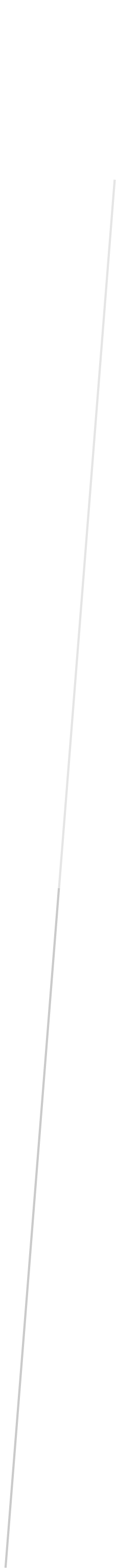 1 Pair of non-marking running shoes4 notebooks ( min. 80 pages)2 large coiled notebooks for math 1 Package subject dividers (for binder)2 large UHU glue sticks 1 pair of good quality larger scissors1- 30 cm Ruler  1 - 24 pack of pencil crayons – SHARPENED2 Red pens5 Blue pens30 sharpened pencils 1 Package of Crayola markers4 highlighter pens- different colours4 White erasers * no whiteout!1 large boxes of Kleenex1 Large Ziploc freezer bags –labelled1 - 1 ½” or 2”” Binder1 Package of plastic forks and spoons- in labelled Ziploc bag2 Packages of sticky notes1 Staedtler pencil sharpener1 solar or dual powered calculator (needs to have =-x/and %)1 fine tipped paint brush2 duo tangs (not labelled) 1 hand sanitizer1 white glue1 coil bound sketch book (11 x 14)2 package loose-leaf2 black sharpie2 black sharpie (fine)